PLAN DE TRABAJOÁrea: Ciencias naturalesÁrea: Ciencias naturalesGrado: 9Fecha: abril 20/ 2020Docente:Docente:María Sofia Villamil MartínezPeriodo: 1Tema: Materiales Genéticos: ácidos nucleicos ADN Y ARN. Tema: Materiales Genéticos: ácidos nucleicos ADN Y ARN. Tema: Materiales Genéticos: ácidos nucleicos ADN Y ARN. Tiempo: 4 horasPropósitoConocer y comprender la importancia del modelo de la doble hélice del ADN para la explicación del almacenamiento y transmisión del material genético. Conocer y comprender la importancia del modelo de la doble hélice del ADN para la explicación del almacenamiento y transmisión del material genético. Conocer y comprender la importancia del modelo de la doble hélice del ADN para la explicación del almacenamiento y transmisión del material genético. MetodologíaPara realizar este trabajo el estudiante tendrá en cuenta: Los medios audiovisuales como: Internet, Google, YouTube y textos, entre otros:1- Consultar temas 2- Buscar video sobre el tema3- Realizar talleres dirigidos4- Resolver actividades5- Presentar los trabajos6- Evaluación formativaPara realizar este trabajo el estudiante tendrá en cuenta: Los medios audiovisuales como: Internet, Google, YouTube y textos, entre otros:1- Consultar temas 2- Buscar video sobre el tema3- Realizar talleres dirigidos4- Resolver actividades5- Presentar los trabajos6- Evaluación formativaPara realizar este trabajo el estudiante tendrá en cuenta: Los medios audiovisuales como: Internet, Google, YouTube y textos, entre otros:1- Consultar temas 2- Buscar video sobre el tema3- Realizar talleres dirigidos4- Resolver actividades5- Presentar los trabajos6- Evaluación formativaActividadesTemas:  Ácidos nucleicos: ADN Y ARN 2-    ADN: estructura y funciones  ARN: estructura y funciones   Tipos de ARN.La herencia y sus moléculasLa herencia biológica es el proceso mediante el cual la descendencia, organismo que surgen a partir de otros, adquiere algunas de las características de sus progenitores. La transmisión de las características de padres a hijos no es posible si faltan biomoléculas, en especial los ácidos nucleicos y las proteínas, o si estas no trabajan de forma coordinada.GUIA DE TRABAJO      Actividad #1 Desarrolla el siguiente taller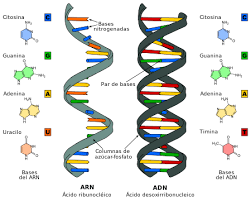 Taller Lee, analiza y responde:¿Que son los Ácidos nucleicos?¿Cuáles son los ácidos nucleicos?¿Cuál es la estructura y funciones del ADN? ¿Que son bases nitrogenadas y como se clasifican¿Cuál es la estructura y funciones del ARN?¿Describe los tipos de ARN?  ¿Diga las semejanzas y diferencias del ADN y ARN?      Actividad #2Elabora con plastilina u otro material las estructuras del ADN Y ARN.     Actividad #3Elabora Mapa conceptual sobre el tema.      Actividad #4Realice un cuadro comparativo sobre las semejanzas y diferencias que hay entre ADN Y ARN. Temas:  Ácidos nucleicos: ADN Y ARN 2-    ADN: estructura y funciones  ARN: estructura y funciones   Tipos de ARN.La herencia y sus moléculasLa herencia biológica es el proceso mediante el cual la descendencia, organismo que surgen a partir de otros, adquiere algunas de las características de sus progenitores. La transmisión de las características de padres a hijos no es posible si faltan biomoléculas, en especial los ácidos nucleicos y las proteínas, o si estas no trabajan de forma coordinada.GUIA DE TRABAJO      Actividad #1 Desarrolla el siguiente tallerTaller Lee, analiza y responde:¿Que son los Ácidos nucleicos?¿Cuáles son los ácidos nucleicos?¿Cuál es la estructura y funciones del ADN? ¿Que son bases nitrogenadas y como se clasifican¿Cuál es la estructura y funciones del ARN?¿Describe los tipos de ARN?  ¿Diga las semejanzas y diferencias del ADN y ARN?      Actividad #2Elabora con plastilina u otro material las estructuras del ADN Y ARN.     Actividad #3Elabora Mapa conceptual sobre el tema.      Actividad #4Realice un cuadro comparativo sobre las semejanzas y diferencias que hay entre ADN Y ARN. Temas:  Ácidos nucleicos: ADN Y ARN 2-    ADN: estructura y funciones  ARN: estructura y funciones   Tipos de ARN.La herencia y sus moléculasLa herencia biológica es el proceso mediante el cual la descendencia, organismo que surgen a partir de otros, adquiere algunas de las características de sus progenitores. La transmisión de las características de padres a hijos no es posible si faltan biomoléculas, en especial los ácidos nucleicos y las proteínas, o si estas no trabajan de forma coordinada.GUIA DE TRABAJO      Actividad #1 Desarrolla el siguiente tallerTaller Lee, analiza y responde:¿Que son los Ácidos nucleicos?¿Cuáles son los ácidos nucleicos?¿Cuál es la estructura y funciones del ADN? ¿Que son bases nitrogenadas y como se clasifican¿Cuál es la estructura y funciones del ARN?¿Describe los tipos de ARN?  ¿Diga las semejanzas y diferencias del ADN y ARN?      Actividad #2Elabora con plastilina u otro material las estructuras del ADN Y ARN.     Actividad #3Elabora Mapa conceptual sobre el tema.      Actividad #4Realice un cuadro comparativo sobre las semejanzas y diferencias que hay entre ADN Y ARN. Indicadores de desempeño1.Conoce y comprende los ácidos nucleicos sus estructura y funciones. 2. Identifica las semejanzas y diferencias entre el ADN Y ARN.3. Valora la importancia del material genético como mecanismo de transmisión las características hereditarias. 1.Conoce y comprende los ácidos nucleicos sus estructura y funciones. 2. Identifica las semejanzas y diferencias entre el ADN Y ARN.3. Valora la importancia del material genético como mecanismo de transmisión las características hereditarias. 1.Conoce y comprende los ácidos nucleicos sus estructura y funciones. 2. Identifica las semejanzas y diferencias entre el ADN Y ARN.3. Valora la importancia del material genético como mecanismo de transmisión las características hereditarias. EvaluaciónEvaluación formativa individual.Presentación de trabajos y talleres.Auto evaluación y coevaluación. Evaluación formativa individual.Presentación de trabajos y talleres.Auto evaluación y coevaluación. Evaluación formativa individual.Presentación de trabajos y talleres.Auto evaluación y coevaluación. RecursosTexto, guía, ayudas audiovisuales (internet.) Las TICS, y computador. Texto, guía, ayudas audiovisuales (internet.) Las TICS, y computador. Texto, guía, ayudas audiovisuales (internet.) Las TICS, y computador. 